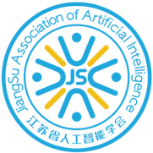 JSAI团体会员（理事）单位申请表JSAI理事单位代表人申请表JSAI学会理事单位及理事代表人资格要求一、申请常务理事、理事单位条件（一）常务理事单位：原则上应为本届理事会理事单位，愿意尽常务理事义务，遵守本会《章程》及国家有关法律法规，按时缴纳会费。对行业公益事业具有奉献精神，热心参与行业协会工作。（二）理事单位：愿意尽理事义务，遵守本会《章程》及国家有关法律法规；按时缴纳会费，积极参加协会组织的各项活动，在行业或地区中具有一定影响的企业。二、理事单位代表人基本条件（一）理事单位代表人代表理事单位行使理事单位权利和义务；（二）高校和科研院所单位代表人须具有副高以上技术职称；其他企事业单位代表须担任中层以上领导职务；（三）拥护学会《章程》，并能够积极参加学会活动。三、申请流程（一）所有申请单位须填写《JSAI团体会员（理事）单位申请表》，并推荐本单位一名单位代表填写《JSAI理事单位代表人申请表》。（二）请申请单位填报本表后将电子版（word格式）及打印盖章扫描件（PDF格式）邮件发送到邮箱member@jsai.org.cn，原件邮寄到学会秘书处。（三）申请学会理事单位/常务理事单位需经过会员代表大会选举或常务理事会表决后增补。四、学会联系方式地  址：南京市南京大学鼓楼校区逸夫楼505室网  址：www.jsai.org.cn邮  箱：member@jsai.org.cn郁艳萍，15365058103（开票缴费、证书、个人会员）李  璨，18551781858（高校、中小学校）刘  潇，18550600828（企事业单位及其他单位）收件地址及收件人：南京市南京大学鼓楼校区逸夫楼505室郁艳萍，15365058103单位名称单位通讯地址现有会员类别 常务理事单位    理事单位   普通团体会员 常务理事单位    理事单位   普通团体会员 常务理事单位    理事单位   普通团体会员 常务理事单位    理事单位   普通团体会员申请会员类别 常务理事单位    理事单位   普通团体会员 常务理事单位    理事单位   普通团体会员 常务理事单位    理事单位   普通团体会员 常务理事单位    理事单位   普通团体会员单位网址上年度收入（万）统一社会信用代码现有员工人数单位负责人手  机职务/职称邮  箱代表人/理事手  机职务/职称邮  箱联  系 人手  机职务/职称邮  箱单位简介：单位简介：单位简介：单位简介：单位简介：本单位自愿加入江苏省人工智能学会，遵守学会章程，按时缴纳会费，履行会员义务。申请单位签章：年 月 日本单位自愿加入江苏省人工智能学会，遵守学会章程，按时缴纳会费，履行会员义务。申请单位签章：年 月 日本单位自愿加入江苏省人工智能学会，遵守学会章程，按时缴纳会费，履行会员义务。申请单位签章：年 月 日本单位自愿加入江苏省人工智能学会，遵守学会章程，按时缴纳会费，履行会员义务。申请单位签章：年 月 日本单位自愿加入江苏省人工智能学会，遵守学会章程，按时缴纳会费，履行会员义务。申请单位签章：年 月 日参 选 人性别男  女男  女出生年月照片（JPG格式，请另附不小于300KB照片文件）工作单位职   称照片（JPG格式，请另附不小于300KB照片文件）院系部门职   务照片（JPG格式，请另附不小于300KB照片文件）通讯地址邮   编照片（JPG格式，请另附不小于300KB照片文件）办公电话手  机照片（JPG格式，请另附不小于300KB照片文件）传    真E-mail照片（JPG格式，请另附不小于300KB照片文件）个人简介：个人简介：个人简介：个人简介：个人简介：个人简介：个人简介：个人简介：其他社团组织任职情况：其他社团组织任职情况：其他社团组织任职情况：其他社团组织任职情况：其他社团组织任职情况：其他社团组织任职情况：其他社团组织任职情况：其他社团组织任职情况：所在单位推荐意见：     授权该同志作为本单位代表，行使（常务理事／理事）单位权利和义务。                                                          单位授权代表人（签章）：                                              日    期：  年  月  日所在单位推荐意见：     授权该同志作为本单位代表，行使（常务理事／理事）单位权利和义务。                                                          单位授权代表人（签章）：                                              日    期：  年  月  日所在单位推荐意见：     授权该同志作为本单位代表，行使（常务理事／理事）单位权利和义务。                                                          单位授权代表人（签章）：                                              日    期：  年  月  日所在单位推荐意见：     授权该同志作为本单位代表，行使（常务理事／理事）单位权利和义务。                                                          单位授权代表人（签章）：                                              日    期：  年  月  日所在单位推荐意见：     授权该同志作为本单位代表，行使（常务理事／理事）单位权利和义务。                                                          单位授权代表人（签章）：                                              日    期：  年  月  日所在单位推荐意见：     授权该同志作为本单位代表，行使（常务理事／理事）单位权利和义务。                                                          单位授权代表人（签章）：                                              日    期：  年  月  日所在单位推荐意见：     授权该同志作为本单位代表，行使（常务理事／理事）单位权利和义务。                                                          单位授权代表人（签章）：                                              日    期：  年  月  日所在单位推荐意见：     授权该同志作为本单位代表，行使（常务理事／理事）单位权利和义务。                                                          单位授权代表人（签章）：                                              日    期：  年  月  日